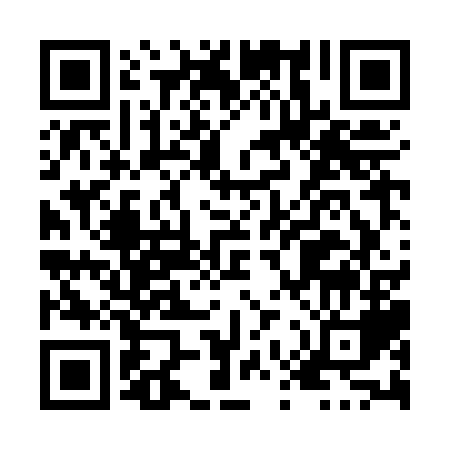 Prayer times for Kaiahkautshenant, Quebec, CanadaMon 1 Jul 2024 - Wed 31 Jul 2024High Latitude Method: Angle Based RulePrayer Calculation Method: Islamic Society of North AmericaAsar Calculation Method: HanafiPrayer times provided by https://www.salahtimes.comDateDayFajrSunriseDhuhrAsrMaghribIsha1Mon2:033:5812:085:418:1710:122Tue2:033:5912:085:418:1710:123Wed2:043:5912:085:418:1610:124Thu2:044:0012:085:408:1610:125Fri2:054:0112:085:408:1510:126Sat2:054:0212:095:408:1510:127Sun2:064:0312:095:408:1410:118Mon2:064:0412:095:408:1410:119Tue2:074:0512:095:398:1310:1110Wed2:074:0612:095:398:1210:1111Thu2:084:0712:095:398:1110:1012Fri2:084:0812:095:388:1110:1013Sat2:094:0912:095:388:1010:0914Sun2:104:1012:105:378:0910:0915Mon2:104:1112:105:378:0810:0916Tue2:114:1212:105:368:0710:0817Wed2:114:1312:105:368:0610:0818Thu2:124:1412:105:358:0510:0719Fri2:134:1612:105:358:0410:0720Sat2:134:1712:105:348:0310:0621Sun2:144:1812:105:338:0110:0622Mon2:154:1912:105:338:0010:0523Tue2:154:2112:105:327:5910:0424Wed2:164:2212:105:317:5810:0425Thu2:174:2312:105:317:5610:0326Fri2:184:2512:105:307:5510:0127Sat2:204:2612:105:297:549:5828Sun2:234:2712:105:287:529:5629Mon2:254:2912:105:277:519:5330Tue2:284:3012:105:267:499:5131Wed2:314:3212:105:257:489:48